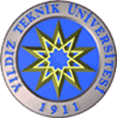 T.C. YILDIZ TEKNİK ÜNİVERSİTESİÖRKAM – ÖĞRENCİ REHBERLİK VE KARİYER MERKEZİMENTÖRLÜK UYGULAMASIMEMNUNİYET ANKET FORMU (ÖĞRENCİLER/MENTEE İÇİN)Aşağıda yer alan anketimiz, Öğrenci Rehberlik ve Kariyer Merkezimizin daha etkin faaliyette bulunmasına yardımcı olmak amacıyla düzenlenmiş olup, katılımınız için teşekkür ederiz.Yaşınız:Cinsiyetiniz:Kayıtlı Olduğunuz/ Mezun Olduğunuz Bölüm/ Fakülte:Sınıf ya da Mezuniyet yılı:Tarih:Lütfen Aşağıdaki Her Bir Soru İçin Seçeneklerden Size En Uygun Olanını Seçiniz.Formun Üstü1. ÖRKAM’ın mentörlük uygulamasına yönelik toplantılara ne sıklıkta katılıyorsunuz?Çok sık katılıyorumOrta sıklıkta katılıyorumBazen katılıyorumNadiren katılıyorumKatılmıyorum2. ÖRKAM’ın mentörlük uygulamasından hangi yollarla haberdar oldunuz?Web sayfasından ArkadaşlarımdanKampüsteki ilanlardanTesadüfenHaberim yok3-8 No’lu sorular için “1” en düşük ve “5” en yüksek olacak şekilde aşağıda yer alan ifadeler için, lütfen 1-5 arasında bir değer belirtiniz.Yorum veya öneriniz varsa, lütfen aşağıya belirtiniz.Formun Altı12345Soru NoKesinlikle Katılmıyorum KatılmıyorumOrtaKatılıyorumKesinlikle Katılıyorum3ÖRKAM’ın mentörlük projesi başarılı bir şekilde ilerlemektedir.4ÖRKAM-Mentörlük projesi kariyer gelişimime ve planlamama katkıda bulunmuştur.5ÖRKAM’ın bana eşleştirdiği Mentör, kariyer gelişimime katkı sağlamaktadır. 6ÖRKAM-Mentörlük projesi iş bulma/staj bulma ve/veya iş çevresi edinmemde faydalı olmuştur.7ÖRKAM'ın mentörlük projesini arkadaşlarıma tavsiye ederim.8ÖRKAM'ın Mentörlük projesine dair genel kanaatim olumludur. 